Publicado en Madrid el 19/02/2021 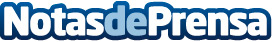 Lanzamiento de 'La Rosa Cautiva' la última canción de la cantaora Encarnación AmadorEl próximo 23 de febrero tendrá lugar el estreno póstumo de la última canción de la cantaora de etnia gitana, Encarnación Amador SantiagoDatos de contacto:Wake Up! Music Group https://www.wakeupmusicgroup.com/wakeupmusicgroup.comNota de prensa publicada en: https://www.notasdeprensa.es/lanzamiento-de-la-rosa-cautiva-la-ultima Categorias: Nacional Artes Visuales Música Marketing E-Commerce http://www.notasdeprensa.es